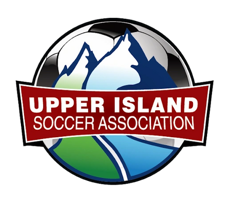 UPPER ISLAND SOCCER ASSOCIATIONANNUAL GENERAL MEETINGMonday May 31, 2022Via Zoom – 6:30 p.m.AGENDARoll Call/Additions/Adoption of AgendaCall to Order: Introduction of Guests Minutes of previous AGM Meeting: June 14, 2021	Executive Annual Reports:Chair’s Annual ReportReferee Development Female mentorship programHope & Health (First Nations focus)Life Time Member RecognitionExecutive Director ReportDon Moslin – any BC Soccer updatesTresurers Report:  To be presentedAuditors Report: Draft Financials Notice to Reader for fiscal year ended March 31, 2022; see attachmentAmendments to the Constitution and Bylaws: See attachmentsMotionsUpdate the clubs / language in the constituion Membership Fee Bylaw amendmentReduction in Board of Directors amendmentDescription in Vice Chair Role amendmentAmendments to the Rules and Regulations: (Dan to present)Motion – increase UISA player fee from $13 to $15 Due to the requirement to hire an administrator to create, mange and execute the league responsibliites, as well as registration for the district, and also the administrative functions required by BC Soccer and to ensure UISA can deliver the requireed expectations to the members and the clubs, it will is budgetted that UISA is requesting an increase to player fee provided to UISA. We have added $.50/player for programming for Female Coaching, and $.50/player fee to create a referee mentorship, pathway program for the district. Discussion for 2022 / 23 Proposed BudgetMotion – To accept the budget as presentedElections of Officers:1 year term: Shawn Fiddick will stand for the remaining year in his 2 year term2 year term: Chrsitiane Kamerman will stand again for a 2 term2 year term: Open2 year term: Open2 year term: Open2 year term: Open2 year term: OpenNote: If the amendment for reducing the baord from 7 to 5 people, we will have 3 open postions to fill. If the amendment is not passed, there will be 5 positions to fillNew Business: Please bring items to the floor at the beginning of the meetingAdjournment of Society AGM:Executivew Board Meeting to follow with all new Board Members. Future meetings will be sent to the club admin / presidents from Rashpal within the next 14 days. 